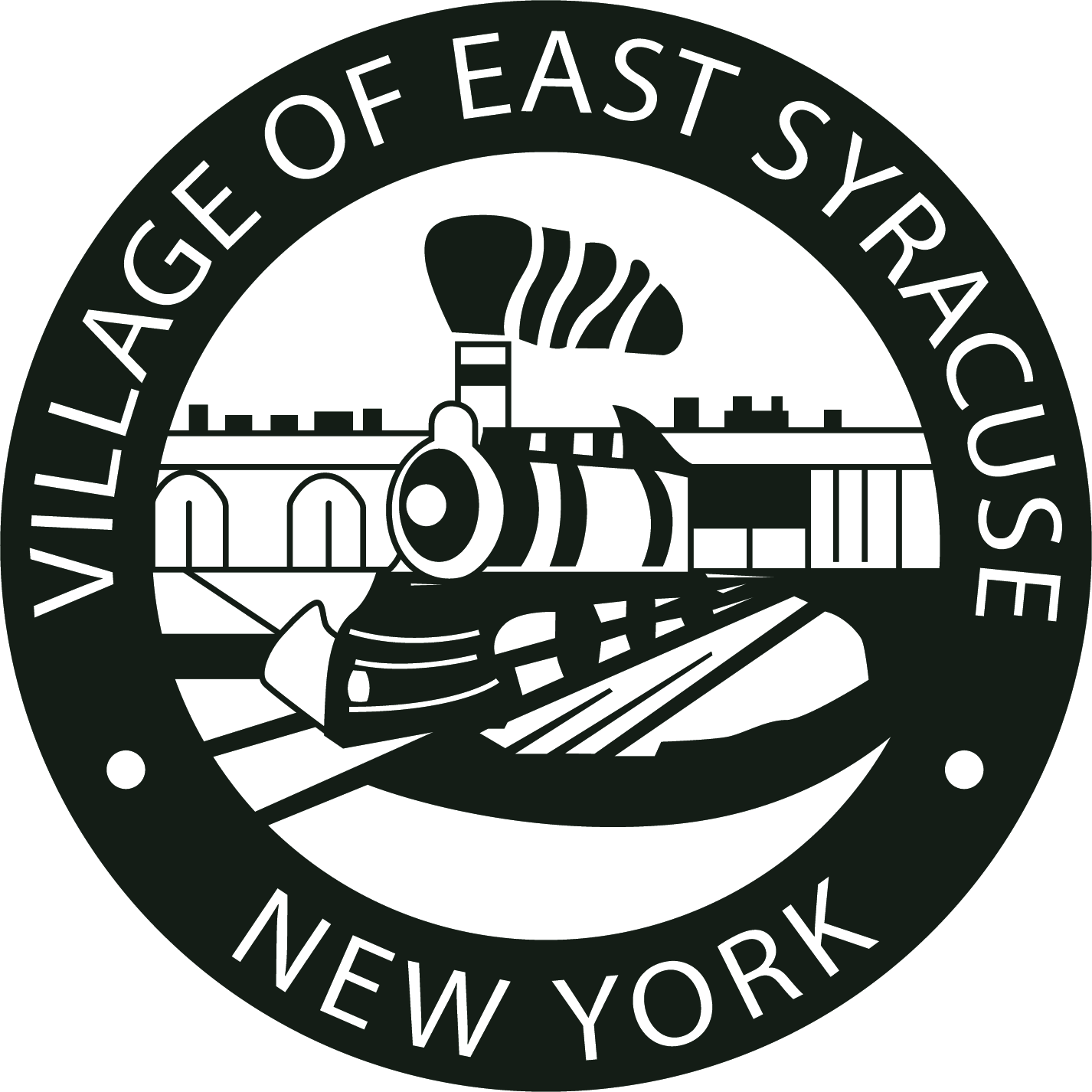 Village of East Syracuse204 North Center Street, East Syracuse, NY 13057Tel: 315-437-3541 Fax: 315-463-2150Planning Board MeetingMonday March 11, 20244:30PMMinutesPresent: Chairman Ron GustafsonRobert Murphy Frank UsiatynskiJoshua Eiswerth Excused: Tony AlbaneseAlso Present: Village Clerk Jennifer ScafidiCode Enforcement Officer - Chris ShieldsVillage Engineer – Steve SnellStart Time:  4:30pmProject Overview:Addition to existing fence223 East Manlius Street005.-07-10.1Extend the chain link fence with privacy strips to close in the area for storage. Parking and Site Improvements720 Hartwell Ave006.-01-02.1Parking expansion, repaving an existing gravel lot, addition to the sidewalk, a soccer field, a pavilion, a playground, and other miscellaneous site.First PresenterRobert Byrnes, Design CreekTiny BubblesRobert- (Introduced himself) I am adding a fence across from the back corner of the dumpster over to my property line back to the existing fence. The privacy fence will come off the back of the dumpster, come over and go up (if you look at the drawings). I’m going to run a fence. It is 47.5 linear feet and then just close off the back. My neighbor has a tree and I don’t want to disturb the roots. I am going to put in cast iron truncated grates. You see them on all the sidewalks. The federal government put in a mandate for all the sidewalks so they have ADA accessibility. That’s what I am going to store in there. They are expensive, so I don’t want them to get stolen. That is my concern.Ron- Chris, this must be approved by zoning, doesn’t it?Chris- That is correct. It has got to go in front of the zoning board. It is in front of you because all fences have to go in front of Planning. (Chris shows the board pictures of the grates). You will see them on the corners. When you go up the wheelchair ramp at the intersection, it gives them something to bite in to. He is here today to go in front of the planning board to get the blessing for the fence. In a few weeks, he will be going in front of the zoning board because he wants to store construction material outside which is prohibited in the main street zone. He put in for a use variance for that. We looked at everything he wants to do. Atlas Fence will be doing the work. It is going to be a chain link fence. It is going to have privacy through the slats.Robert Byrnes- It will look just like the existing fence, except it will be 10 feet closer.Chris- Per our lawyer, all zoning board meetings must be published in the newspaper, whether we have it on the regularly scheduled day or not. They want the mailing to go out 200 feet in all the directions. I took care of that today.  I did ask about the Planning Board and because you don’t make any type of laws, we can continue to do what we are doing. The meetings don’t have to be published in the newspaper. From the code enforcement aspect, I have zero problems with what Mr. Byrnes wants to do on this project. Ron- Steve, do you have any comments on this project?Steve Snell- NoRon- How about the members of the board? Any questions?Motion to recommend that the project move forward. Motion By: Joshua Eiswerth 2nd By: Bob MurphyPolling the Board: Yes     Motion CarriedChris- The next step is their recommendation will go to the Village Board. The Village Board is going to meet three days before the Zoning Board so you don’t have to wait even longer until June. I will request to the Village Board.  They will listen to the recommendation. They will vote on it pending the Zoning Boards approval. Robert Byrnes- ThankyouSecond PresenterMirza MalkocIslamic Cultural Center of BosniaksLisa Wennberg, Project ManagerKeplinger Freeman Associates, LLCRon- Next on the agenda.Chris- Next on the agenda is the exterior site work for the Bosnian Cultural Center.  Alot of changes to what you guys saw years ago.  They don’t have to come in front of the zoning board for anything.  They met everything.  Lisa Wennberg from Keplinger Freeman Associates, LLCWe are the site engineers for this project.  What we are presenting is an amended site plan from the original plan.  In 2017, the other plan was approved.  The original plan that was approved had sidewalks, a soccer field, a basketball court, fencing, a pavilion, lighting for the site and a stormwater management area.  Our amended site plan includes a parking expansion. We are proposing to add additional parking and another driveway. From the previous project, there were 137 spaces. This one we are proposing has 195, which is an additional 58 spaces.  The original project had handicap parking but now there will be additional handicap parking that will have access to the recreational facilities as well as the building. We have updated the lighting. The fencing we are proposing along the front has a concrete pier. It is metal with the pickets and its black.  There will be a brick entry wall with signage on it.  The other fencing along the side will be a 6 foot black vinyl coated chain link and there are some 4 foot fencing just to separate the mosque from the recreational area.  We had to redo some of the sidewalk and reroute them to the new areas. We relocated the pavilion.  It’s a little bit bigger than what was shown originally.  There will be a playground area, a gazebo and a shed with access from the sidewalk to the shed. The soccer field in the same location. We shifted it down a little bit to provide for the shed.  In lieu of the tennis and basketball courts, we now will have pickle ball and basketball.  No tennis courts.  In order to add more parking, we had to redo the stormwater.  (The new storm water facility was shown on the diagram provided.) There are also a couple future items that will not be built now.  There is going to be a memorial in the front and there will be a water fountain.  There will be a future picnic area with sidewalk access.  Ron- Chris, have you had a chance to review this?Chris- Yes, I have. The only question I have is the fencing.  We usually don’t allow that type of fencing with the spikes. When it comes time, you will have to come back in front of the planning board.Lisa- Would you have a problem with the type that doesn’t have the spikes at the top? (speaking to Mirza)Mirza- No My name is Mirza Malkoc.  I am one of the members of the mosque.  Regarding the spiked fence, if we do want it, do we have to through a variance? How do we handle that? Chris – Yes. We have a code that says unsafe fencing. You can always go in front of the zoning board.  Ron- Anything else Chris?Chris – NoRon- Steve, have you had a chance to review this? Steve Snell- I just got it this afternoon, so I haven’t had a chance to review it.  Where are you in the permit process?  I’m assuming you will be within the buffer.Lisa- No, we are not touching the buffer.  We increased the storage because we now have more impervious that we had to hold and treat. Chris- The DPW advised me that the County did approve them to add a second curb cut on Hartwell. Mirza- Both driveways will be entrance and exit and 24 foot. We talked to the county and they already approved all of this via email pending your approval.  Regarding the stormwater, it was approved in 2017 by the Village. We are just amending it.  We are using the same permit.  The MS4 acceptance form and the NY State acknowledgment letter we already have. We never closed the permit. Ron- Chris, for fire protection, is it better to have the two driveways?Chris- Yes, absolutely.Mirza- We are raising the parking lot so it is not flat. It will be coming toward the building and we have a catch basin and with then divert it around the mosque into the Stormwater facility. Joshua- What was all the space before?Mirza- Driving RangeJoshua- No, I mean in the plans that were approved?Lisa- Nothing, grassRon- Any questions from the Board Members?Frank- Looks goodRon- Any public comments?Frank- What is the schedule?Mirza- We have the funds now for the parking lot and the lighting. So, the intent is for this year to finish the parking lot and the lighting. When we get more funds, we will do the playground and the soccer field.  The soccer field is basic. The pavilion will be the last item.  This year and maybe one more year. It all depends on the funding. Chris- They will be coming back to the Planning Board to put a building permit in for the pavilion.  Frank- Drainage is huge on this site. In my mind that is the most important phase. What does the water fountain fall under, landscape, as far as the category of it? Mirza- This is more historical. It’s like a monument. Frank-I understand. I don’t even know if that is something we even care about. Chris- I don’t think we have anything like that.Ron- Because you are not planning the pavilion or the pickle ball, should it not say future on each one of those?Lisa- Do you do approvals with contingencies?Frank- Every item will have to come back. They will all be separate applications. You want to keep it simple so your overall site plan is approved. Mirza- We wanted to present a master plan and what it will look like in 5 years. We don’t have the money to bring in a consultant to present this in front of you.  We have no issue coming back next year for a permit.  We just don’t want to be spending money for simple stuff. We just want to come in next year if that is the case that you are going to allow us a permit for 1 year, if we can come back and say we to do the pavilion and playground and present that in front of you with the same plans.  The stormwater would still be the same.  Frank- What does the playground fall under?Chris- With us?  You don’t even have to come in front of us.Frank- You have a lot of landscapes that you can just do. Your plan might be simpler than you think.  Mirza- We just want to make sure we are following the guidelines.Motion to recommend that the project move forward which includes the parking lot, lighting, driveway, fencing and stormwater subject to Steve Snell’s approval.Motion By: Robert Murphy2nd By: Frank UsiatynskiPolling the Board: Yes     Motion CarriedLisa- So we need to present to the Village Board the same thing?Ron- Yes you do. We are a recommending board except for the fencing permit.  We can do that. All the other items must go in front of the board.  Joshua- Beautiful job.Chris- April 1st at 6:30pm is the board meeting.Lisa- Does that have to go through a public hearing?Chris- They will just take the recommendation. They will vote on it, approve it, contingent of the engineer’s approval.Jordan Bellassai- Is the village thinking about sidewalks to connect to this?Chris- There has been zero discussion with the village discussing any of that. That’s a county road, not a village road. I haven’t heard the County talking about that. Steve- Does this go to County Planning for comment?Chris- They have new rules now. This one might. One of the stipulations is if it is within 500 feet of another township and this project is, so the answer is yes to your question. Ron- Do they need a separate approval?Chris- I can’t answer that because of all the new rules.Ron- Is there anything else to come in front of the Planning Board today?Chris – NoRon – Any other questions from the public?Meeting Adjourned at 5:17pm